г. Петропавловск-Камчатский		                        «___»______2019 года В целях уточнения отдельных положений Порядка предоставления мер социальной поддержки по оплате жилых помещений и (или) коммунальных услуг, предусмотренных законодательством Российской Федерации отдельным категориям граждан, проживающим в Камчатском крае (федеральные льготники)ПРИКАЗЫВАЮ:1. Внести в часть 2.25 приложения 1 к приказу Министерства социального развития и труда Камчатского края от 11.03.2019 № 302-п «Об утверждении Порядка предоставления мер социальной поддержки по оплате жилых помещений и (или) коммунальных услуг отдельным категориям граждан, проживающим в Камчатском крае» следующие изменения:1) в абзаце первом слова «в размере 30 процентов» заменить словами «в размере 5 процентов»;2) в абзаце втором слова «в размере более 30 процентов» заменить словами «в размере более 5 процентов». 2. Настоящий приказ вступает в силу через 10 дней после дня его официального опубликования и распространяется на правоотношения, возникающие с 01 января 2020 года.И.о. Министра								       А.С.Фёдорова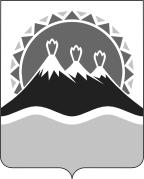 МИНИСТЕРСТВО СОЦИАЛЬНОГО РАЗВИТИЯ И ТРУДАКАМЧАТСКОГО КРАЯПРИКАЗ № О внесении изменений в приложение 1 к приказу Министерства социального развития и труда Камчатского края от 11.03.2019 № 302-п «Об утверждении Порядка предоставления мер социальной поддержки по оплате          жилых помещений и (или) коммунальных услуг отдельным категориям граждан, проживающим в Камчатском крае» 